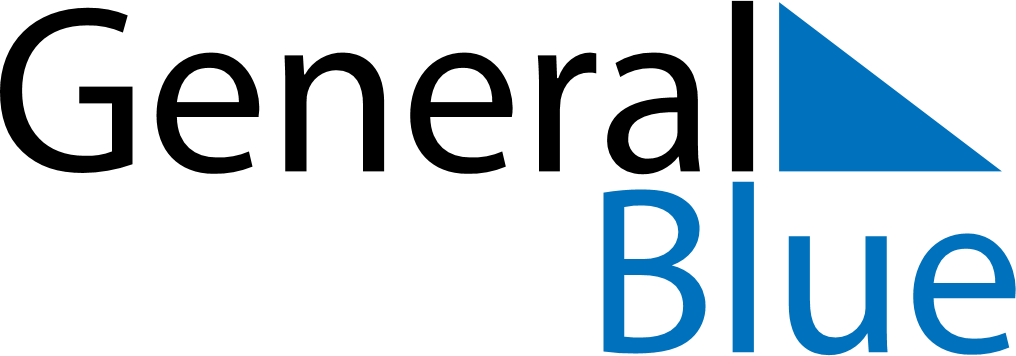 March 2025March 2025March 2025GreeceGreeceMONTUEWEDTHUFRISATSUN123456789Ash Sunday101112131415161718192021222324252627282930Annunciation, Anniversary of 1821 Revolution31